Список ОБЩИХ ОГРАНИЧЕНИЙ, используемый на фабрике ООО ПК «Мебель ГРУПП», для производства мебельных деталей, составленный исходя из параметров:1)программного обеспечения;2)оборудования и инструментов;3)качества поставляемого материала.Так же возможны ЧАСТНЫЕ случаи, не вошедшие в данный список ограничений, при которых изготовление детали рассматривается технологом индивидуально.Данные требования будут дорабатываться и обновляться на сайте компании.Цвет Материала в модели.В модели использовать материал деталей, соответствующий базе материалов сайта. Компания изготавливает детали мебели и не несет ответственность в случае неверно указанного материала.Формирование контураВ данном разделе указаны Минимальные и Максимальные размеры Деталей, Радиусов, Вырезов, Спилов, Углов в зависимости от вида материала, типа детали, дополнительных обработок и типа дополнительной обработки.Если деталь имеет несколько видов дополнительной обработки, для изготовления:-min размера, принимается максимальное значение ограничения из всех видов дополнительной обработки, выполняемых над деталью. -max размера, принимается минимальное значение ограничения из всех видов дополнительной обработки, выполняемых над деталью.1)ЛДСП	-Прямолинейные детали:-Без обработок: -ЛДСП 6-38 мм (min 100х24/max 2780х2050)Изготовления детали минимального размера осуществляется из заготовки, где закладывается 50мм(min безопасное расстояние от инструмента)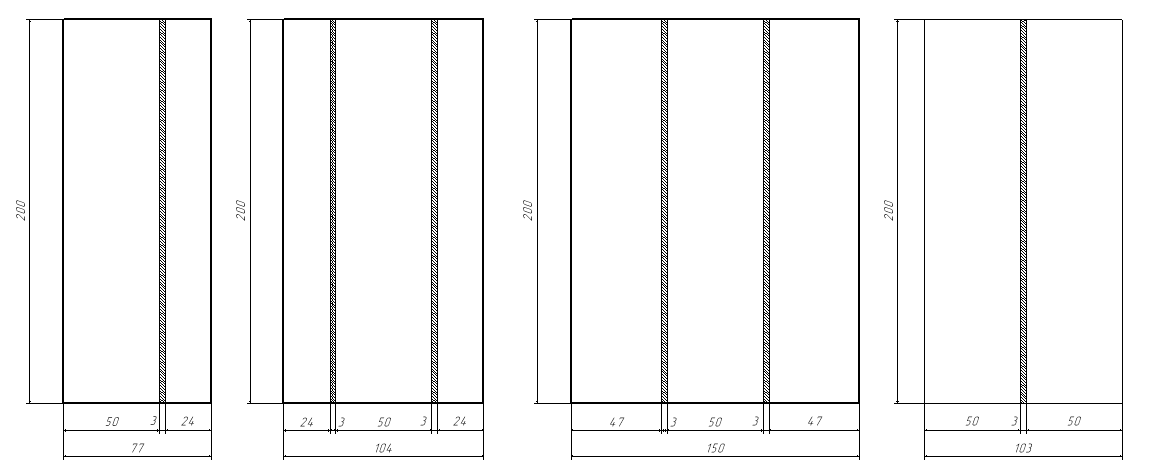 -С облицовкой Торца: 		-С ЧЕТЫРЕХ СТОРОН.(БЕЗ ПРИФУГОВКИ) => -ЛДСП 10мм/ПВХ 0,4мм (min 100х100/max 2780х2050)-ЛДСП 16-38мм/ПВХ 0,4-2мм (min 100х100/max 2780х2050)Свес не менее 3мм. Пример: (ЛДСП 16мм/Кромка шириной 19мм)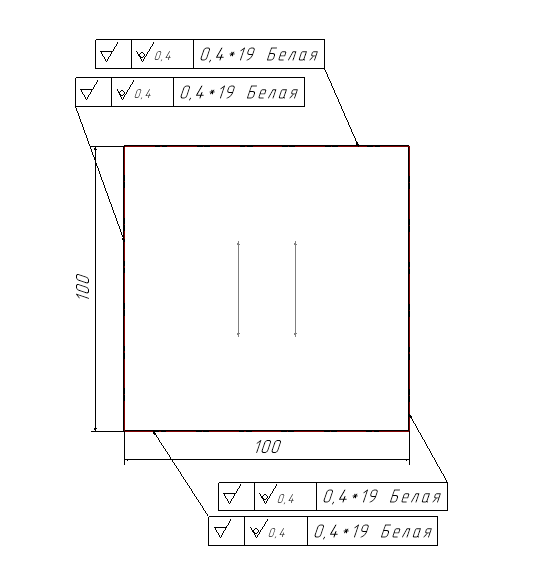 -С ТРЕХ СТОРОН.(БЕЗ ПРИФУГОВКИ) => -ЛДСП 10мм/ПВХ 0,4мм (min 100х24)-ЛДСП 16-38мм/ПВХ 0,4-2мм (min 100х24)Детали шириной менее 100мм не облицовываются по двум длинным сторонам (ограничено возможностью оборудования).Изготовление детали минимального размера осуществляется из заготовки 100мм, где 50мм это min безопасное расстояние от инструмента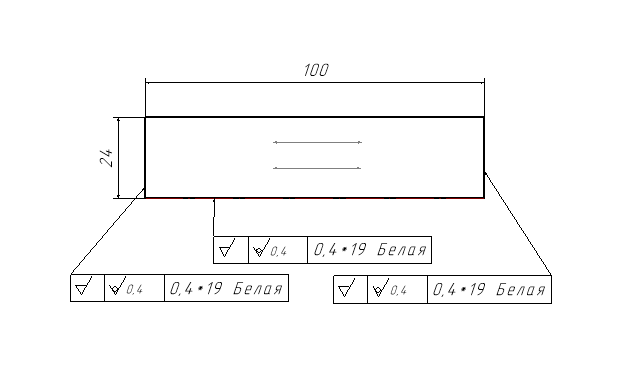 -С Облицовкой Пласти:-Пластик: -ДСП (Не ламинированное) 6-20мм (min 100х24/max 2990х1200) =>  Заготовка min 150х150-ДСП (Не ламинированное) 22-38мм (min 100х40/max 2990х1200) =>  Заготовка min 150х150-Сращивание по толщине: -(ЛДСП/ЛДСП) до 20мм готовый размер (min 100х24/max 2780х1200) => Заготовка(150х150)-(ЛДСП/ЛДСП) от 20-38мм готовый размер (min 100х40/max 2780х1200) => Заготовка(150х150)-С присадкой: -ЛДСП 16-38мм (min 200х50/max 2780х1100)Внимание: Ограничения по глубине сверления См.Раздел «ПРИСАДКА»-С Пазом: 		-Паз ПЛАСТЬ-ЛДСП (min 200х64/max 2780х2050)Расчет Минимальной ширина детали с пазом: Размер от торца (ГОТОВОЙ ДЕТАЛИ) до начала паза + 4мм(ширина паза) + 50мм(min безопасное расстояние от инструмента) 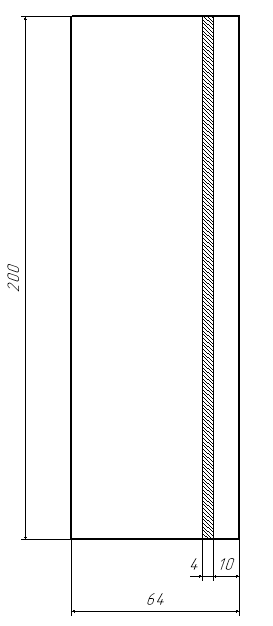 Внимание: Ограничения по нанесению пазов в моделе См.Раздел «ПАЗЫ»-Паз Торец(Спил Торца)-ЛДСП (min 200х64/max 700х700)-Паз Торец	-Без облицовки Торца:-ЛДСП 10-26мм => Угол(ϕ) = от 0 до 45° (Станок)Угол(Fi) = от 45° до 90° (Базис-Мебельщик)-С облицовкой Торца:-НЕ ОБЛИЦОВЫВАЕТСЯ-Спил по Пласти:-Без облицовки Торца:				Размеры Спила: min 24х24				Угол Спила: не ограничен-ЛДСП 10-22мм (min 100х24) Заготовка min 100х100-ЛДСП 23-38мм (min 100х40) Заготовка min 100х100-С облицовкой ТорцаРазмеры Спила: min 50х50 (БЕЗ ПРИФУГОВКИ) => -ЛДСП 10мм/ПВХ 0,4мм => min 100х24 Заготовка min 100х100-ЛДСП 16-38мм/ПВХ 0,4-2мм => min 100х24 Заготовка min100х100-С Облицовкой Пласти:-Пластик: ДСП (Не ламинированное) 6-38мм (min 150х150/max 2990х1200)-Сращивание по толщине: (ЛДСП/ЛДСП) от 16-38мм(готовый размер)(min 200х50=> Заготовка(220х100)/max 2780х1200)-С присадкой: -ЛДСП 16-38мм (min 200х50/max 2780х1100)Внимание: Ограничения по глубине сверления См.Раздел «ПРИСАДКА»	Сверление в торец спиленной части детали НЕ ВЫПОЛНЯЕТСЯ-С Пазом: 		-Паз ПЛАСТЬ-ЛДСП (min 200х64/max 2780х2050)Расчет Минимальной ширина детали с пазом: Размер от торца (ГОТОВОЙ ДЕТАЛИ) до начала паза + 4мм(ширина паза) + 50мм(min безопасное расстояние от инструмента) Внимание: Ограничения по нанесению пазов в моделе См.Раздел «ПАЗЫ»-Паз Торец(Спил Торца)-Паз Торец	-Без облицовки Торца:-Данный вид работ не выполняется-С облицовкой Торца:-Данный вид работ не выполняется-Криволинейные (Наружные радиусы):-Без облицовки Торца:-Угол <90°-Угол =90°-ДВПО 3мм => (Rmin-от 4мм) min 300х200мм/max 2780х2050мм-ЛДСП 10-38 => (Rmin-от 20мм) min 300х200мм/max 2780х2050мм -Угол >90°-С облицовкой Торца-Угол <90°-Угол =90°-ЛДСП 10мм (ПВХ 0,4мм => Rmin-от 20мм) min 300х200мм/max 2780х2050мм-ЛДСП 16мм (ПВХ 0,4-2мм => Rmin-от 50мм) min 300х200мм/max 2780х2050мм-ЛДСП 17-38мм (ПВХ 0,4-2мм => Rmin-от 100мм) min 300х200мм/max 2780х2050ммСвес не менее 3мм. Пример:(ЛДСП 16мм/Кромка ширина 19мм)-Угол >90°-С Пазом: -Паз ПЛАСТЬ-ЛДСП 10-38мм => min 300х200мм-Паз Торец(Спил торца)ДЕТАЛИ ДАННОГО ТИПА НЕ ИЗГОТАВЛИВАЮТСЯ-Паз Торец-С Еврозапилом => R10 мм (Припуск 100 мм, для изготовления еврозапила, от готового размера детали) min 300x200-Г-образный вырез(Внутренние радиусы):-Угол <90°-Угол =90°			-ЛДСП 10-22 (min 400х400/max2780х2050) Размеры выреза: min 20х20/max 2780х2050-Угол >90°-Без облицовки Торца:-ЛДСП 10-38мм => Rmin-(0мм, от 20мм, …)-С облицовкой Торца:-ЛДСП 10-16мм/ПВХ 0,4мм => Rmin-(от 20мм)-ЛДСП 16мм/ПВХ 0,4-2мм => Rmin-(от 50мм)-ЛДСП 22-38мм/ПВХ 0,4-2мм => Rmin-(от 100мм)Свес не менее 3мм. Пример:(ЛДСП 16мм/Кромка шириной 19мм)2)МДФ	-Прямолинейные детали:-Без обработок(Распил): -МДФ 10-19 мм (min 100х24/max 2780х2050)-С облицовкой Пласти:-Пластик: -МДФ 3-38мм (min 150х150/max 2780х1200)-Пленка: -МДФ 3-19 (min 100х24/max 2780х1100)-МДФ 22-50 (min 200х40/max 2700х1000)Максимальный размер детали, зависит от характеристик пленки-Покраска: -Матовая/глянцевая МДФ 3-32 => R4 (min 200х24/max 2780х1200)На глянцевой торцы и фрезеровку не полируем-Сращивание по толщине-МДФ 6-50мм (min 200х40) Заготовка(220х150)(max 2780х1100)-С облицовкой Торца: 			-Пластик			-Пленка			-Покраска(БЕЗ ПРИФУГОВКИ) => -МДФ 10мм/ПВХ 0,4мм (min 100х100/max 2780х2050)-МДФ 16-38мм/ПВХ 0,4-2мм (min 100х100/max 2780х2050)Свес не менее 3мм. Пример: (ЛДСП 16мм/Кромка шириной 19мм)-С присадкой: МДФ 16-38(min 200х70/max 2780х800) => BHXОт 800 до 1000 только с симметричной присадкой-Криволинейные (Наружные радиусы):-Без обработок: ДЕТАЛИ ДАННОГО ТИПА НЕ ИЗГОТАВЛИВАЮТСЯ-С облицовкой Пласти:-Под Пластик10-38 /0,4 R2016-22/2 R5022-38/0.4-2 R100-Под ПленкуМДФ 3-32 => любой радиус-Под ПокраскуМДФ 3-32 => любой радиус (min 24х200) -Г-образный вырез(Внутренние радиусы):Под ПластикПод ПленкуМДФ 16-19 => R-15МДФ 22-32 => R-50При заданной толщине радиусы менее 50мм пресс не протягиваетПод ПокраскуМДФ 3-19=> R-4МДФ 22-50=> R-6ОблицовкаЦвет кромко-облицовочного материала клиент подбирает самостоятельно из номенклатуры сайта и базы материаловОблицовка деталей по пласти осуществляется до установки фурнитуры(Крепежа) в тех случаях, если в программе Базис-Мебельщик материалу(облицовке) задана толщина больше 0мм.-Кромка (Торец детали)Для сокращения человеческого фактора и снижения брака на производстве, были созданы правила нанесения кромко-облицовочного материала-Ограничения размеров и прифуговки деталей с нанесенным кромко-облицовочным материалом, описаны в Разделе «Формирование контура => ЛДСП/МДФ => c облицовкой торца»Нанесение Кромочного материала в модели Базис Мебельщик:1)В модели задаютя размеры готовой деталиЧтобы указанный размер ГОТОВОЙ ДЕТАЛИ не изменился.ПРЯМОЛИНЕЙНЫЕ/КРИВОЛИНЕЙНЫЕ СТОРОНЫ ДЕТАЛИНанесение кромко-облицовочного материала на Прямолинейные/Криволинейные стороны детали осуществляется с подрезкой и припуском(для прифуговки) на толщину кромки -Прифуговка – это подготовка поверхности(торца) прямолинейных деталей для надежного приклеивания кромко-облицовочного материала. После форматно-раскроечного станка, путем срезания торца детали на кромко-облицовочном станке .-Пластик (Пласть детали)-Плёнка (Пласть детали)-Покраска (Пласть детали)-Патина (Пласть детали)-Лак (Пласть детали)ПрисадкаВНИМАНИЕ: -Сборка и сверление мебели на фабрике осуществляется, только на основе указанного списка отверстий и фурнитуры компании МебельГРУПП -Если необходимо отверстие большего диаметра, в модели Базис Мебельщик установить ближайшее по размеру отверстие, меньшего диаметра, из указанного списка. При монтаже и установке досверлить отверстия вручную до нужного диаметра и глубины.-Если в модели Базис Мебельщика используются иные отверстия (не указанные в списке), модель будет отправляться клиенту (Технологу) на доработку.В иных случаях отверстия будут удалены из модели (соответственно не просверлены). Вся ответственность возлагается на Клиента(Технолога).КРАТНОСТЬ ШАГА ГЛУБИНЫ ОТВЕРСТИЙ 0,5мм-Отв. Пласть Глух.:-D2   H = 0,5-2мм-D5   H = 0,5-30мм-D8   H = 0,5-30мм-D10 H = 0,5-30мм-D15 H = 0,5-30мм-D20 H = 0,5-30мм-D25 H = 0,5-30мм-D30 (ВРЕМЕННО ОТСУТСТВУЕТ НА ПРОИЗВОДСТВЕ)-D35 H = 0,5-30мм-Отв. Пласть Скв.:D5     H(max) = 32ммD8     H(max) = 32ммD10   H(max) = 32мм-Отв. Торец:D5     H(max) = 38 ммD8     H(max) = 38 ммD10 и D14 Делать диаметром 8мм, глубиной до 38мм. Заказчик досверливает отвестие вручную до нужного диаметра и глубины. Сверление в Торец детали: -Минимальный отступ от карая (ГОТОВОЙ ДЕТАЛИ) до центра сверления 32ммСверление в Пласть детали: -Минимальные отступы от карая (ГОТОВОЙ ДЕТАЛИ) до центра сверления, в зависимости от  диаметра (D) сверлаФурнитураПри использовании параметрической и произвольной фурнитуры смотреть ограничения в разделе «Присадка».-Наименования фурнитуры использовать из базы материалов Мебель ГРУПП.-Если необходимо приобрести фурнитуру, отсутствующую в базе материалов МГ.Необходимо занести фурнитуру в базу материалов, указав точные данные из каталога: Артикул, производитель, наименование. Вручную добавить фурнитуру в Смете.После проверки заказа, менеджер сообщит о наличии (сроке поставки) указанной фурнитуры или ее аналогов на складе.-Если необходимо просверлить только отверстия (Без покупки фурнитуры), тогда в модели не использовать наименования фурнитуры, заменив его на наименование «отверстия».-Сотрудники компании Мебель ГРУПП не несут ответственность, за несоответствие параметров сверления в модели фурнитуры.Ответственность за указанное сверление в модели базис несет клиент(технолог)ПазыРасшифровка маркировкиПазП (ЧПУ) – Криволинейные пазыПазП 10 – сокращение обозначения пазов (ш-4/г-8/10), у которых ширина(4мм) и глубина (8мм), не зависимо от смещения от края детали до начала паза, все остальные пазы по примеру ниже.ПазП (ш-4/г-6/10)ЧЕТВЕРТЬ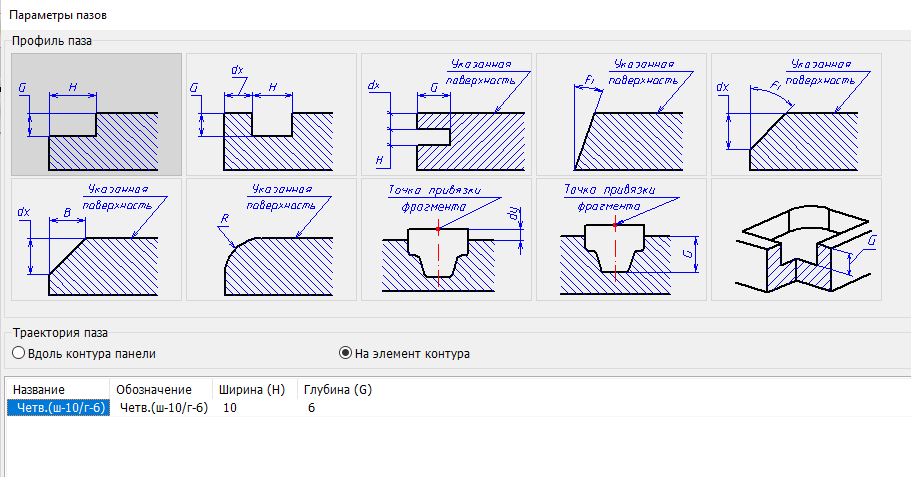 В ПЛАСТЬ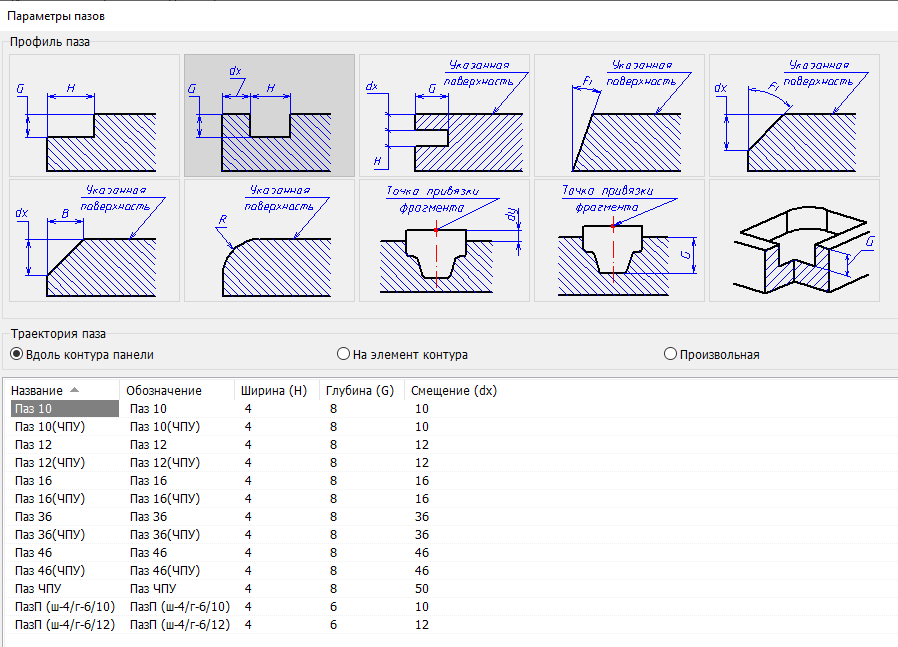 В ТОРЕЦ-ПазТ (ш-2/г-11/7)-ПазТ (ш-2/г-11/7)СПИЛ ТОРЦА ДЕТАЛИ		КРАТНОСТЬ ШАГА 1°		СПИЛЫ по ТОРЦУ не облицовываются-Спил Тор.89°(Fi-1°)-Спил Тор.45°(Fi-45°)ВЫЕМКА(выборка)Фрезеровки	Данный раздел содержит информацию по работе с фрезеровками в программе базис мебельщик.1)В пользовательских свойствах создать «текстовое свойство»:			-Фрезеровка			-Обгон			-ХордаПримечание: текстовое свойство должно полностью совпадать с выше перечисленными наименованиями3)Значение свойства: Указать наименование фрезеровки из каталога фасадов Мебель ГРУПП.ПазППазTПазППазT(ш-4/г-8/10)(ш-10/г-5)(ш-4/г-8/10)(ш-10/г-5)(ш-4/г-8/10)(ш-10/г-5)-Паз-Четверть-Выемка(выборка)-Пласть-Торец-Шириша реза-Глубина резаСмещение паза: от края готовой детали(с облицовкой) до начала паза( без учета ширины реза)